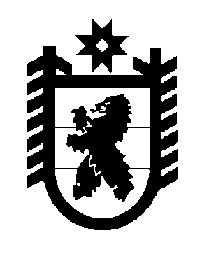 Российская Федерация Республика Карелия    ПРАВИТЕЛЬСТВО РЕСПУБЛИКИ КАРЕЛИЯРАСПОРЯЖЕНИЕот  19 августа 2015 года № 524р-Пг. Петрозаводск 	В соответствии со статьей 9 Закона Республики Карелия от                         18 декабря 2014 года № 1851-ЗРК «О бюджете Республики Карелия на 2015 год и на плановый период 2016 и 2017 годов» установить распределение на 2015 год иных межбюджетных трансфертов бюджетам муниципальных районов и городских округов для учреждений, оказывающих информационные и обеспечивающие услуги, в рамках подпрограммы «Развитие дошкольного, общего и дополнительного образования детей» государственной программы Республики Карелия «Развитие образования в Республике Карелия» на 2014-2020 годы согласно приложению.           ГлаваРеспублики  Карелия                                                             А.П. ХудилайненРаспределениена 2015 год иных межбюджетных трансфертов бюджетам муниципальных районов и городских округов для учреждений, оказывающих информационные и обеспечивающие услуги, в рамках подпрограммы «Развитие дошкольного, общего и дополнительного образования детей» государственной программы Республики Карелия «Развитие образования в Республике Карелия» на 2014-2020 годы(тысяч рублей)____________Приложение к распоряжению Правительства Республики Карелия от 19 августа 2015 года № 524р-П№ п/пМуниципальное образованиеСумма1.Петрозаводский городской округ210,02.Беломорский муниципальный район70,0Итого280,0